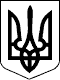 ВЕЛИКОСЕВЕРИНІВСЬКА СІЛЬСЬКА РАДА
КРОПИВНИЦЬКОГО РАЙОНУ КІРОВОГРАДСЬКОЇ ОБЛАСТІШІСТНАДЦЯТА  СЕСІЯ ВОСЬМОГО СКЛИКАННЯРІШЕННЯвід  «» грудня 2021 року                                                                     № с. Велика СеверинкаПро затвердження програмирозвитку дошкільної, загальноїсередньої, позашкільної освіти на 2022-2026 рокиНа виконання статей 25, 27 Закону України «Про місцеве самоврядування в Україні», законів України «Про дошкільну освіту», «Про повну загальну середню освіту», «Про позашкільну освіту», з метою забезпечення доступності та підвищення якості дошкільної, загальної середньої, позашкільної освітиСІЛЬСЬКА РАДА ВИРІШИЛА:1. Затвердити програму розвитку дошкільної, загальної середньої, позашкільної освіти Великосеверинівської сільської ради на 2022-2026 роки (далі – Програма), напрями реалізації програми розвитку дошкільної, загальної середньої, позашкільної освіти на 2022-2026 роки Великосеверинівської сільської ради,  що додаються.2. Відділу освіти, молоді та спорту, культури та туризму Великосеверинівської сільської ради забезпечити організацію виконання рішення.3. Контроль за виконанням даного рішення покласти на постійну комісію з питань освіти, фізичного виховання, культури, охорони здоров’я та соціального захисту.Сільський голова                                                                Сергій ЛЕВЧЕНКО